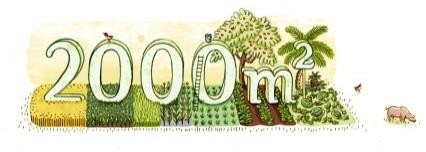 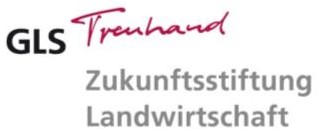 Das Berliner Büro der Zukunftsstiftung Landwirtschaft sucht ab Anfang August 2020 eine*nPraktikantin*en im Rahmen des Pflichtpraktikums für den 2000 m² WeltackerFür den Zeitraum von Anfang August bis Ende Oktober 2020 suchen wir eine*n Praktikantin/Praktikanten für den 2000 m² Weltacker im Botanischen Volkspark Berlin-Pankow zur Unterstützung unseres Gärtners Ekkehard Spiegel.Teilt man die Ackerfläche der Welt durch die Anzahl der Menschen auf diesem Planeten, gibt es für jede*n von uns 2000 m². Wie wir uns damit sozial und ökologisch nachhaltig, gut und gesund auch in 50 Jahren noch ernähren können, ist das Thema des Projekts der Zukunftsstiftung Landwirtschaft , „ Weltacker – 2000 m²  für alle“. Weitere Informationen unter www.2000m2.euInhalte des Praktikums sind:Ausführung aller Garten- und Ackerarbeiten mit sehr einfachen aber effektiven Mitteln Kulturpflege und Kulturführung, alternative Pflanzenschutzmaßnahmen, Ernte und Verarbeitung ALLER Ackerkulturen, die global mit mehr als 2 Mio. Hektar angebaut werden (z. B. auch Reis, Baumwolle, Erdnüsse)Verknüpfung der praktischen Arbeit auf dem Acker mit der Saatgutthematik (ausschließlich Anbau samenfester Sorten; Erhaltungssorten und Neuzüchtungen für den Bioanbau)Gewinnung von eigenem Saatgut, Beteiligung an ZüchtungsprojektenExperimente mit MischkulturenSchaffung und Erprobung eines Plans zur nachhaltigen Bewirtschaftung, trotz ungünstiger Voraussetzungen (hoher Getreideanteil in der Fruchtfolge)Umsetzung von Maßnahmen zur Erhöhung der Biodiversität auf dem Acker und im UmfeldWas wir erwarten:gute körperliche GesundheitWetterfestigkeit, da die Arbeit überwiegend im Freien stattfindetInteresse und Vorkenntnisse an Themen wie Landwirtschaft, Ernährung, globale Gerechtigkeitkommunikationsfreudigvereinzelt Mitarbeit bei Ackerführungen, Veranstaltungen (Wochenende, Abend)PC-Kenntnisse (MS Office)Was wir bieten:Unser Gärtner arbeitet seit 25 Jahren in der Landwirtschaft, davon fünfzehn Jahre in verschiedenen afrikanischen Ländern mit dem Arbeitsschwerpunkt Gemüse und hat einen sehr großen Erfahrungsschatz weiterzugeben. Ein spannendes Praktikum in einem wunderbaren Acker-TeamEin aufregendes Projekt und jede Menge neuer Erkenntnisse300 € monatliches PraktikumsgehaltBewerbungen bitte per Mail an Ekkehard Spiegel bis zum 17.07.2020 in einem PDF-Dokument an: spiegel@2000m2.euGeschäftsführender Treuhänder:Stiftungsrat:GLS Treuhand e.V., Sitz BochumAndrea Caspers, Dr. Jürgen Fritz,Vereinsregister Nr. 892Nicolai Fuchs, Karin Wagner,beim Amtsgericht BochumVorstand: Nicolai Fuchs, Dr Hermann FalkUte Rönnebeck, Dr. Liliane Schmitt